修士論文（特定課題研究報告書） 作成要領※ 知能機能システム専攻の修士論文は、作成要領が異なります。１． 用紙・寸法１）A４縦版。ページ数の制限はありません。２． 文字及び形式等１）原則として、和文または英文とし、パソコンにより作成してください。２）修士論文中、本文の文字色は黒。ただし、図やグラフ、並びにそれらの中で使う文字は、必要に応じてカラーも可とします。３． 表紙１）下図と Word 及び Latex の様式を標準とし、作成してください。≪Q＆A≫筑波大学大学院博士課程CS の該当者は、【修士論文】の部分が【特定課題研究報告書】になっているか確認。システム情報工学研究科修士論文筑波大学大学院システム情報工学研究科                                                        における修士論文の書き方２０２Ｘ年	３月概要この文書は、筑波大学大学院システム情報工学研究科の修士論文本体のサンプルである。このファイルを書き換えて、この例と同じような書式の論文本体を作成することができる。このサンプルは、学生諸君が面倒な位置決めをして表紙を作成する手間を軽減するために提供している。もちろん、このサンプルで示す表紙は例であり、要項に準拠していれば、このファイルに頼らずに自分で表紙の位置決めを行ってもよい。目次図目次図 2-1	図の例	3第1章	はじめに修士論文自体は、まとめて製本し保存するため、体裁を大体そろえてもらうことになって                                                                                                                                                               いる。そのため、このような修士論文本体の形式の例を作成した。研究の内容や分野によっては書き方が異なる場合もあるので、詳しいことは指導教員に聞くとよい。この文書は主にタイトルの作成方法と、論文の体裁を示すのみであり、どうやったらよい論文になるかの示唆は含まれていない。第2章	形式ここでは、論文の表紙および本体の記述方法について述べる。表紙表紙には、題目、著者名、学位名、専攻名、指導教員名、年月を記述する。本体本体は 1 段組で記述する。図表には番号と説明(caption)を付け、文章中で参照する。表 2.1 と図 2.1 はそれぞれ表と図の例である。表の説明は上に、図の説明は下に書くことが多い。Microsoft Word ではビットマップ形式、GIF 形式、JPEG 形式および PNG 形式など、色々な形式の画像ファイルをインポートして Word 文書内に貼りこむことができる。表 2.1 表の例詳しくは Microsoft Word のヘルプなど [1]を参照のこと。参考文献には番号をつけ、文章中で参照する。具体的な論文としての文献参照例として [2]を挙げておく。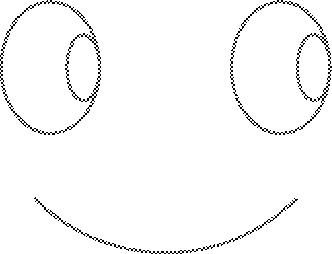 図 2-1	図の例謝辞参考文献Steve Ballmer, Jim Allichin and Bill Gates, OfficeXP: Advanced Technique and Experiments of Office Soft wares, Journal of Microsoft Product Information, Vol. 3, Number 2, pp. 129-138, November 2000 (fictitious paper).Randal E. Bryant, Graph-based algorithms for Boolean function manipulation, IEEE Transactions on Computers, Vol. C-35, No. 8, pp. 677-691, August 1986.筑波大学大学院博士課程システム情報工学研究科修士論文修士（○○○○）（社会工学専攻○○学位プログラム）指導教員社会工学専攻は学位プログラム名まで記載してください。副指導教員 水戸 花子【実質指導教員】別記様式第１号（第４条）【博士課程前期】学	位	論	文	審	査	願※オンライン提出のため省略システム情報工学研究科長	殿筑波大学大学院博士課程システム情報工学研究科和暦○○年度 入学 学籍番号 20XXXXXXX氏 名	○ ○  ○ ○国立大学法人筑波大学学位規程第４条の規定により、修士（○○○○）の学位論文に下記の書類を添えて提出しますので、審査願います。記１ 論文概要	１ 通２ 論文目録	１ 通３ 履歴書	１ 通４ 論文公正に関する確認書	１ 通別記様式第１号（第４条）【博士課程前期】特 定課題 研究報 告書 審 査 願※オンライン提出のため省略システム情報工学研究科長	殿筑波大学大学院博士課程システム情報工学研究科	○ ○ ○ ○ 専攻和暦○○年度 入学 学籍番号 20XXXXXXX氏 名	○ ○  ○ ○国立大学法人筑波大学学位規程第 4 条の規定により、修士（○○○○）の特定課題研究報告書に下記の書類を添えて提出しますので、審査願います。記１ 特定課題研究報告書概要	１ 通２ 特定課題研究報告書目録	１ 通３ 履歴書	１ 通４ 論文公正に関する確認書	１ 通「年度」とは・・・４月～翌年３月までを“一年”と考えます。従って、９月学位修得者は当年を記入。３月学位修得者 は、年が変わっても前年の年数を記入してください必ず記入してください（学籍番号 20XXXXXX	）システム情報工学研究科修士論文概要年 度専 攻指導教員氏名論文題目令和 ○○ 年度○○○○○ 筑波 大二郎学位名専攻	著者氏名社会工学専攻は学位プログラム名まで記入ください修士（○○ ）学位名を記入くださいThe Example of Thesis at the Graduate School of Systems and Information Engineering (筑波大学大学院システム情報工学研究科における修士論文の書き方)論文概要注意事項１． 学籍番号は論文提出時には必ず記入してください。２． 指導教員氏名欄には主指導教員名のみ記入してください。　　　※社会工学専攻は実質指導教員まで記入。３． 英文の題目には（ ）を付して和訳を記入ください。４． 文字の大きさは１０ポイントを基準とし、１ページにおさめてください。「年度」とは・・・４月～翌年３月までを“一年”と考えます。従って、９月学位修得者は当年を記入。３月学位修得者 は、年が変わっても前年の年数を記入してください必ず記入してください（学籍番号 20XXXXXX	）システム情報工学研究科特定課題研究報告書概要年 度	令和○○年度学位名修士（ ○○ ）専 攻	○○○○○	専攻著者氏名学位名を記入ください指導教員氏名	筑波 大二郎報告書題目The Example of Thesis at the Graduate School of Systems and Information Engineering (筑波大学大学院システム情報工学研究科における修士論文の書き方)報告書概要注意事項１． 学籍番号は特定課題研究提出時には必ず記入してください。２． 指導教員氏名欄には主指導教員名のみ記入してください。３． 英文の題目には（ ）を付して和訳を記入ください。４． 文字の大きさは１０ポイントを基準とし、１ページにおさめてください。社会工学専攻は学位プログラム名まで記入ください博士課程 システム情報工学研究科論	文	目	録学籍番号○○○○専攻20XXXXXXX注意事項 １項を遵守ください筑 波 大  学氏 名１．【論文題目】The Example of Thesis at the Graduate School of Systems and Information Engineering２．【印刷公表の方法および時期】注意事項２、６、７項を遵守ください[例]	本論文の主要部分は参考論文に示した論文で公表済みであり、さらに下記の論文として投稿筑波太郎，土浦花子，「制約充足問題の多項式時間全解探索について」，人工知能学会誌３．【参考論文】注意事項３、５、６、７項を遵守ください[例]	本論文の主内容は、下記(1),(2)として公表済みであり、さらに、(3),(4)の論文が公表予定であTaro Tsukuba and Hanako Tsuchiura, “A Frequency Domain Repetitive Control Algorithm for Robot Manipulators”, Proc. of the 2nd Motion and Vibration Control Conf, Yokohama, Aug, 2007, pp.12-20筑波太郎，「○○・・・・・に関する研究」，日本○○学会誌，Vol.20，No.2，2006, pp.234-241Taro Tsukuba, “Implementation of Distributed Robot Control Systems with Transputers”, Trans. of the SICE（計測自動制御学会論文集），(Vol.7, No.4 採録予定)筑波太郎，土浦花子，「制約充足問題の多項式時間全解探索について」，人工知能学会誌，(採録決定)４．【その他の論文】[例]	注意事項４、５、６、７項を遵守くださいTaro Tsukuba and Hanako Tsuchiura, “.........筑波太郎，「・・・・・筑波太郎，土浦花子，「・・・・・博士課程 システム情報工学研究科論	文	目	録学籍番号○○○○ 専攻20XXXXXXX注意事項 １項を遵守ください筑 波 大  学氏 名１．【特定課題研究報告書題目】The Example of Thesis at the Graduate School of Systems and Information Engineering２．【印刷公表の方法および時期】注意事項２、６、７項を遵守ください[例]	本論文の主要部分は参考論文に示した論文で公表済みであり、さらに下記の論文として投稿(1) 筑波太郎，土浦花子，「制約充足問題の多項式時間全解探索について」，人工知能学会誌３．【参考論文】注意事項３、５、６、７項を遵守ください[例]	本論文の主内容は、下記(1),(2)として公表済みであり、さらに、(3),(4)の論文が公表予定であTaro Tsukuba and Hanako Tsuchiura, “A Frequency Domain Repetitive Control Algorithm for Robot Manipulators”, Proc. of the 2nd Motion and Vibration Control Conf, Yokohama, Aug, 2007, pp.12-20筑波太郎，「○○・・・・・に関する研究」，日本○○学会誌，Vol.20，No.2，2006, pp.234-241Taro Tsukuba, “Implementation of Distributed Robot Control Systems with Transputers”, Trans. of the SICE（計測自動制御学会論文集），(Vol.7, No.4 採録予定)筑波太郎，土浦花子，「制約充足問題の多項式時間全解探索について」，人工知能学会誌，(採録決定)４．【その他の論文】[例]	注意事項４、５、６、７項を遵守くださいTaro Tsukuba and Hanako Tsuchiura, “.........筑波太郎，「・・・・・筑波太郎，土浦花子，「・・・・・【論文目録記入要領】論文目録は、自分が執筆した下記の(a)～(d)に該当する単著もしくは共著の論文のリストです。これに該当する論文がない場合には、「１【論文題目】」のみ記入してください。既に公表された査読付き論文採録が決定された査読付き論文投稿中で採録未定の査読付き論文査読のない国内講演会等における発表論文１【論文題目】申請する学位請求論文の題目を記入する。英文の題目には（ ）を付して和訳を記入する。２【印刷公表の方法および時期】申請する学位請求論文に関連があり、上記の(c)に該当する論文を記入する。［例］本論文の主要部分は参考論文に示した論文で公表済み・公表予定であり、さらに下記の論文として投稿中である。(1) 筑波太郎，土浦花子，「制約充足問題の多項式時間全解探索について」，人工知能学会誌３【参考論文】申請する学位請求論文に関連があり、上記(a)、(b)に該当する論文を(a)、(b)の区別をつけて記入する。［例１］本論文の主要部分は下記参考論文の(1)～(2)として公表済みである。・公表済み論文Taro Tsukuba and Hanako Tsuchiura, “A Frequency Domain Repetitive Control Algorithm for Robot Manipulators”, Proc. of the 2nd Motion and Vibration Control Conf, Yokohama, Aug, 2007, pp.12-20筑波太郎，「○○・・・・・に関する研究」，日本○○学会誌，Vol.20，No.2，2006, pp.234-241［例２］本論文の主要部分は下記の論文として公表予定である。・採録決定論文(1) Taro Tsukuba, “Implementation of Distributed Robot Control Systems with Transputers”, Trans. of the SICE（計測自動制御学会論文集）, (Vol.7, No.4 採録予定)［例３］本論文の主要部分は、下記(1)として公表済みであり、さらに(2)の論文が公表予定である。・公表済み論文Taro Tsukuba and Hanako Tsuchiura, “Behavior of Misfit Dislocations in GaAs Epilayers Grown on si at Low Temperature by Molecular Beam Epitaxy”, Jpn. J. Appl. Phys., Vol.7, No.4, 2007, pp.23-30・採録決定論文Taro Tsukuba, “Implementation of Distributed Robot Control Systems with Transputers”, Trans. of the SICE（計測自動制御学会論文集），(採録決定)４．【その他の論文】申請する学位請求論文に関連のない査読付き論文を、上記(a)、(b)の区別をつけて記入する。または、上記で(d)に示す査読のない国内講演会等における発表論文を、その旨明記して記入する。論文の記載方法は、【参考論文】にならう。〔学位論文審査用〕システム情報工学研究科様式履	歴	書 （修士論文用）＊氏名を手書きする場合は、楷書ではっきりと記入してください。論文提出日を記入して下さい。論文公正に関する確認書Statement of Research Ethicsシステム情報工学研究科長	殿To: Provost, Graduate School of Systems and Information Engineering私は、提出した学位論文について、研究不正行為（捏造、改ざん及び盗用等）は行っておりません。I confirm that there is absolutely no breach of research ethics (fabrication, falsification and plagiarism) on the submitted thesis.論文題目が英語の場合は、（ ）付き和訳を記載すること論文題目Title of the thesisThe Example of Thesis at the Graduate School of Science and指導教員Supervisor筑波	二郎Date:	(Year, Month, Day)専 攻 名Name of Graduate Program	専攻学籍番号Student ID Number	 	20XXXXXXX	氏名Name筑波 太郎当該学位論文を剽窃チェックツール（iThenticate）により調査しました。日指導教員(自署)筑波	二郎１Q他の人と同じではイヤなので、ほんの少し変えてオリジナルにしても良いですか？１A論文題目にアンダーラインや、枠を入れる方がいますが、上図のイメージに従ってください。必要事項のみ記載してください。従っていない場合は作り直しとなります。２Q私は博士前期課程なのに、どうして『博士課程』と記載するのか？２Aシステム情報工学研究科は『博士課程』です。更に詳しく表す場合に前期・後期に区分します。本表紙の表示は、博士前期課程でなく『博士課程』が正しいです。３Q表紙の西暦と月は、論文の提出月を記入しても構いませんか？３A本研究科では、月の記載方法を『学位を取得する月』を入れることに決めています。従いまして、提出月を記載された場合は作り直しとなります。４Q私は『特定課題研究報告書』を作成するのですが、どうすれば良いですか？４Aコンピュータサイエンス専攻の特定課題研究報告書を提出する方は、研究科タイトルの「修士論文」の箇所を『特定課題研究報告書』に変更記載してください。指導教員筑波大二郎年度1 年次2 年次3 年次4 年次1995859286881996838990102199788879110219981449390115筑波大学受理番号※記載しないでください博士前期課程修士筑波大学受理番号※記載しないでください博士前期課程修士学籍番号	20XXXXXXX学籍番号	20XXXXXXX学籍番号	20XXXXXXX学籍番号	20XXXXXXX学籍番号	20XXXXXXX学籍番号	20XXXXXXX学籍番号	20XXXXXXX学籍番号	20XXXXXXX学籍番号	20XXXXXXX（令和〇年〇月〇日現在）フリガナ	ツクバ	タロウ筑波 太郎氏	名フリガナ	ツクバ	タロウ筑波 太郎氏	名フリガナ	ツクバ	タロウ筑波 太郎氏	名フリガナ	ツクバ	タロウ筑波 太郎氏	名フリガナ	ツクバ	タロウ筑波 太郎氏	名フリガナ	ツクバ	タロウ筑波 太郎氏	名フリガナ	ツクバ	タロウ筑波 太郎氏	名フリガナ	ツクバ	タロウ筑波 太郎氏	名フリガナ	ツクバ	タロウ筑波 太郎氏	名現住所	郵便番号 305	- 8573茨城県つくば市天王台１－１－１e-mail	xxxx@xxx.xx.xx自宅電話	（	029	）	自宅電話	（	029	）	自宅電話	（	029	）	自宅電話	（	029	）	853	－ XXXX－ XXXX携帯電話	（	090	） XXXX	－ XXXX年月学歴 (大学以上（高専修了者は高専以上）)※在学生は記入不要年	月～	年（ 卒業修了・退学・除籍・(年	月～	年（ 卒業修了・退学・除籍・(年	月～	年（ 卒業修了・退学・除籍・(年	月～	年（ 卒業修了・退学・除籍・(月) )年	月～	年（ 卒業修了・退学・除籍・(年	月～	年（ 卒業修了・退学・除籍・(年	月～	年（ 卒業修了・退学・除籍・(年	月～	年（ 卒業修了・退学・除籍・(月) )年	月～	年（ 卒業修了・退学・除籍・(年	月～	年（ 卒業修了・退学・除籍・(年	月～	年（ 卒業修了・退学・除籍・(年	月～	年（ 卒業修了・退学・除籍・(月) )年	月～	年（ 卒業修了・退学・除籍・(年	月～	年（ 卒業修了・退学・除籍・(年	月～	年（ 卒業修了・退学・除籍・(年	月～	年（ 卒業修了・退学・除籍・(月) )年	月～	年（ 卒業修了・退学・除籍・(年	月～	年（ 卒業修了・退学・除籍・(年	月～	年（ 卒業修了・退学・除籍・(年	月～	年（ 卒業修了・退学・除籍・(月) )年月職	歴	等※在学生は記入不要職	歴	等※在学生は記入不要職	歴	等※在学生は記入不要年	月～	年年	月～	年年	月～	年年	月～	年月年	月～	年年	月～	年年	月～	年年	月～	年月年	月～	年年	月～	年年	月～	年年	月～	年月年	月～	年年	月～	年年	月～	年年	月～	年月年	月～	年年	月～	年年	月～	年年	月～	年月